GLOW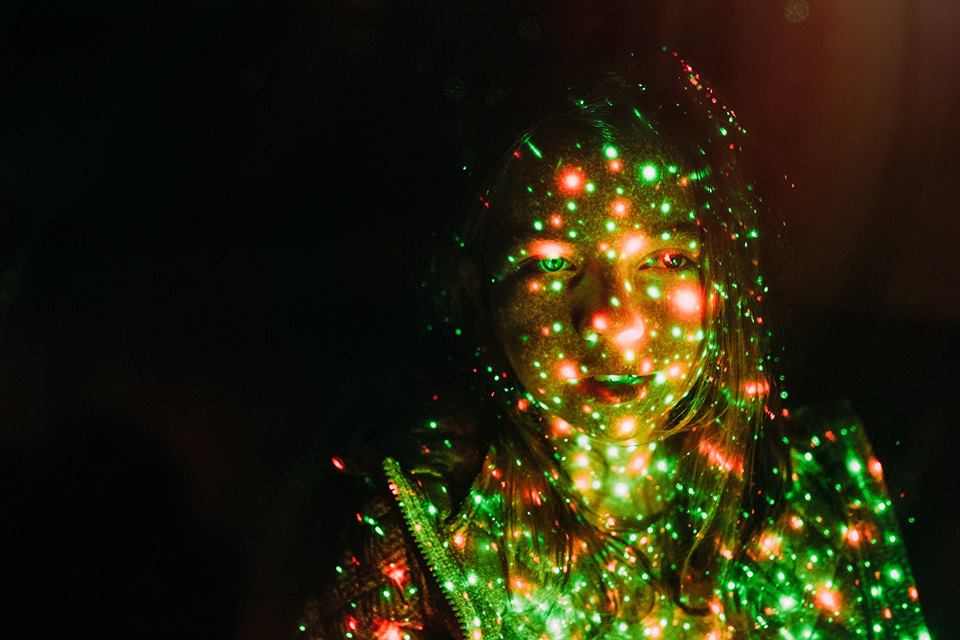 Where is the light coming from? Is the girl the source of the lights?Why might she be glowing?Does she have any special abilities?Can she control them?Does she use them for good or bad?Is she the only one?What are her thoughts at this moment?Credit: Kate Parker
www.kateparkerphotography.com© Once Upon A Picture